IEEE P802.11
Wireless LANsDiscussion:As it says in the comment, an MPDU does not have a TXVECTOR.  The TXVECTOR is associated with the PPDU.  Additionally, for group-addressed frames the requirements need to apply w.r.t. all the targeted recipients.It has been asserted, however, that the current spec does not define the behaviour for group-addressed frames, only for frames that have only one intended recipient.Note, however, that it is considered acceptable to refer to PPDUs as “frames”:physical layer (PHY) frame: The unit of data exchanged between PHY entities. Syn: PPDU.NOTE 14—In contexts in which the PHY is clearly the subject, “frame” is an implicit reference to a PHY frame.So the problem is restricted to cases where “frame” is being used for both MPDUs and PPDUs (typically because one part of the wording refers to the RA or to a frame type and another refers to the TXVECTOR).Proposed changes:Change 1282.43 in 10.3.2.8.1 as follows:The STA indicates truncation of the TXOP by transmitting a CF-End frame in a PPDU with TXVECTOR parameter restrictions as specified in 10.7.6.3 (Rate selection for CF-End frames).Change 1314.60 in 10.7.5.7 as follows:— A STA shall not transmit a frame using a value for the CH_BANDWIDTH parameter of the TXVECTOR that is not supported by the receiver STA(s), as reported in any HT Capabilities element or VHT Capabilities element received from the intended receiver(s).— An HT STA that is a member of a BSS and that is not a VHT STA shall not transmit a frame using a value for the CH_BANDWIDTH parameter of the TXVECTOR that is not permitted for use in the BSS, as reported in the most recently received HT Operation element, with the exception of transmissions on a TDLS off-channel link, which follow the rules described in 11.23.6.2 (General behavior on the off-channel) and 11.23.6.3 (Setting up a 40 MHz direct link).— A VHT STA that is a member of a BSS shall not transmit a frame using a value for the CH_BANDWIDTH parameter of the TXVECTOR that is not permitted for use in the BSS, as reported in the most recently received VHT Operation element with the following exceptions:— Transmissions on a TDLS off-channel link follow the rules described in 11.23.6.2 (General behavior on the off-channel) and 11.23.6.3 (Setting up a 40 MHz direct link).— Transmissions by a VHT STA on a TDLS link follow the rules described in 11.23.1 (General) and 11.23.6.5 (Setting up a wide bandwidth off-channel direct link).— If at least one Operating Mode field with the Rx NSS Type subfield equal to 0 was received from the receiver STA(s):— A STA shall not transmit a frame using a value for the TXVECTOR parameter CH_BANDWIDTH that is not supported by the receiver STA(s) as reported in the most recently received Operating Mode field with the Rx NSS Type subfield equal to 0, if any, from the receiver STA(s).Change 1317.47 in 10.7.6.3 as follows:A STA that transmits a CF-End frame at the end of a TXOP that was obtained by a non-AP STA through the use of the dual CTS mechanism shall transmit the CF-End frame in a PPDU with the same value for the TXVECTOR parameter STBC, TXVECTOR parameter MCS (if present), and TXVECTOR parameter RATE as was used for the transmission of the PPDU containing the matching Control frame at the beginning of the TXOP.Change 1317.62 in 10.7.6.3 as follows:A STA that transmits a CF-End frame at the end of a TXOP that was obtained by an AP through the use of the dual CTS mechanism shall transmit the CF-End frame in a PPDU with the same value for the TXVECTOR parameter STBC, TXVECTOR parameter MCS (if present), and TXVECTOR parameter RATE as was used for the transmission of the PPDU containing the matching Control frame at the beginning of the TXOP.Change 1319.53 in 10.7.6.5.2 as follows:	The modulation class of the control response frame shall be selected according to the following rules:— If the PPDU containing the received frame is of a modulation class other than HT or VHT and the control response frame is carried in a non-HT PPDU, the control response frame shall be transmitted in a PPDU using the same modulation class as the PPDU containing the received frame. In addition, the control response frame shall be sent in a PPDU using the same value for the TXVECTOR parameter PREAMBLE_TYPE as the PPDU containing the received frame.Change 1322.56 in 10.7.6.5.5 as follows:A STA shall not transmit a control response frame in a PPDU with TXVECTOR parameter GI_TYPE set to SHORT_GI unless it is in response to a reception of a frame in a PPDU with the RXVECTOR parameter GI_TYPE equal to SHORT_GI.A STA shall not transmit a control response frame in a PPDU with TXVECTOR parameter FEC_CODING set to LDPC_CODING unless it is in response to a reception of a frame in a PPDU with the RXVECTOR parameter FEC_CODING equal to LDPC_CODING.A STA shall not transmit a control response frame in a PPDU with the TXVECTOR parameter FORMAT set to HT_GF.Change 1341.23 in 10.16 as follows:An HT STA shall not transmit a frame in a PPDU with the TXVECTOR parameter FORMAT set to HT_MF or HT_GF and the TXVECTOR parameter FEC_CODING set to LDPC_CODING unless the RA of the frame corresponds to (an) HT STA(s) for which the LDPC Coding Capability subfield of the HT Capabilities element received from that/those STA(s) contained a value of 1 and dot11LDPCCodingOptionActivated is true.A VHT STA shall not transmit a frame with the TXVECTOR parameter FORMAT set to VHT and the TXVECTOR parameter FEC_CODING set to LDPC_CODING unless the RA of the frame corresponds to a VHT STA for which the Rx LDPC subfield of the VHT Capabilities element received from that STA contained a value of 1 and dot11VHTLDPCCodingOptionActivated is true.A VHT STA shall not transmit a frame in a PPDU with the TXVECTOR parameter FORMAT set to VHT and the TXVECTOR parameter FEC_CODING set to LDPC_CODING unless the RA of the frame corresponds to (a) VHT STA(s) for which the Rx LDPC subfield of the VHT Capabilities element received from that/those STA(s) contained a value of 1 and dot11VHTLDPCCodingOptionActivated is true.A STA should not transmit a frame in a PPDU with the TXVECTOR parameter FORMAT set to HT_MF, HT_GF or VHT and the TXVECTOR parameter FEC_CODING set to LDPC_CODING if the RA of the frame corresponds to (a) STA(s) from which it has received aat least one frame containing an Operating Mode field and the most recent Operating Mode field it has received from that/each of those STA(s), if any, had the No LDPC subfield equal to 1.Change 1342.7 in 10.18 as follows:A STA may transmit a frame in a PPDU with TXVECTOR parameters CH_BANDWIDTH set to CBW20 and GI_TYPE set to SHORT_GI only if all of the following conditions are met:— The STA is an HT STA.— The TXVECTOR parameter FORMAT is equal to HT_MF, HT_GF, or VHT.— The RA of the frame corresponds to (a) STA(s) for which the Short GI for 20 MHz subfield of the HT Capabilities element contained a value of 1.— dot11ShortGIOptionInTwentyActivated is present and is true.A STA may transmit a frame in a PPDU with TXVECTOR parameters CH_BANDWIDTH set to CBW40 and GI_TYPE set to SHORT_GI only if all of the following conditions are met:— The STA is an HT STA.— The TXVECTOR parameter FORMAT is equal to HT_MF, HT_GF, or VHT.— The RA of the frame corresponds to (a) STA(s) for which the Short GI for 40 MHz subfield of the HT Capabilities element contained a value of 1.— dot11ShortGIOptionInFortyActivated is present and is true.A STA shall not transmit a frame in a PPDU with TXVECTOR parameters CH_BANDWIDTH set to CBW80 and GI_TYPE set to SHORT_GI unless all of the following conditions are met:— The STA is a VHT STA.— The TXVECTOR parameter FORMAT is equal to VHT.— The RA of the frame corresponds to (a) STA(s) for which the Short GI for 80 MHz/TVHT_MODE_4C subfield of the VHT Capabilities element contained a value of 1.— dot11VHTShortGIOptionIn80Activated is present and is true.A STA may transmit a frame in a PPDU with TXVECTOR parameters CH_BANDWIDTH set to CBW160 or CBW80+80 and GI_TYPE set to SHORT_GI only if all of the following conditions are met:— The STA is a VHT STA.— The TXVECTOR parameter FORMAT is equal to VHT.— The RA of the frame corresponds to (a) STA(s) for which the Short GI for 160 and 80+80 MHz subfield of the VHT Capabilities element contained a value of 1.— dot11VHTShortGIOptionIn160and80p80Activated is present and is true.A STA may transmit a frame in a PPDU with TXVECTOR parameters FORMAT set to VHT, NUM_USERS set to greater than 1, and GI_TYPE set to SHORT_GI only if all of the following conditions are met:— The STA is a VHT STA.— The TXVECTOR parameter FORMAT is equal to VHT.— The RAs of all MPDUs in the VHT MU PPDU correspond to STAs for which the Short GI subfield of the following conditions are satisfied:— If the TXVECTOR parameter CH_BANDWIDTH is set to CBW20, the Short GI for 20 MHz subfields of the HT Capabilities element contained a value of 1, and dot11ShortGIOptionInTwentyActivated is present and is true.— If the TXVECTOR parameter CH_BANDWIDTH is set to CBW40, the Short GI for 40 MHz subfields of the HT Capabilities element contained a value of 1, and dot11ShortGIOptionInFortyActivated is present and is true.— If the TXVECTOR parameter CH_BANDWIDTH is set to CBW80, the Short GI for 80 MHz/ TVHT_MODE_4C subfields of the VHT Capabilities element contained a value of 1, and dot11VHTShortGIOptionIn80Activated is present and is true.— If the TXVECTOR parameter CH_BANDWIDTH is set to CBW160 or CBW80+80, the Short GI for 160 MHz and 80+80 MHz subfields of the VHT Capabilities element contained a value of 1, and dot11VHTShortGIOptionIn160and80p80Activated is present and is true.An HT STA shall not transmit a frame with the TXVECTOR parameter FORMAT set to HT_GF and the GI_TYPE parameter set to SHORT_GI when the MCS parameter indicates a single spatial stream.Change 1343.23 in 10.19 as follows:An HT STA shall not transmit a frame in a PPDU with the TXVECTOR parameter FORMAT set to HT_GF unless the RA of the frame corresponds to (a) STA(s) for which the HT-Greenfield subfield of the HT Capabilities element contained a value of 1 and dot11HTGreenfieldOptionActivated is true.Alternative version that leaves the behaviour for group-addressed frames unspecified:Change 1282.43 in 10.3.2.8.1 as follows:The STA indicates truncation of the TXOP by transmitting a CF-End frame in a PPDU with TXVECTOR parameter restrictions as specified in 10.7.6.3 (Rate selection for CF-End frames).Change 1314.60 in 10.7.5.7 as follows:— A STA shall not transmit an individually addressed frame using a value for the CH_BANDWIDTH parameter of the TXVECTOR that is not supported by the receiver STA, as reported in any HT Capabilities element or VHT Capabilities element received from the intended receiver.— An HT STA that is a member of a BSS and that is not a VHT STA shall not transmit a frame using a value for the CH_BANDWIDTH parameter of the TXVECTOR that is not permitted for use in the BSS, as reported in the most recently received HT Operation element, with the exception of transmissions on a TDLS off-channel link, which follow the rules described in 11.23.6.2 (General behavior on the off-channel) and 11.23.6.3 (Setting up a 40 MHz direct link).— A VHT STA that is a member of a BSS shall not transmit a frame using a value for the CH_BANDWIDTH parameter of the TXVECTOR that is not permitted for use in the BSS, as reported in the most recently received VHT Operation element with the following exceptions:— Transmissions on a TDLS off-channel link follow the rules described in 11.23.6.2 (General behavior on the off-channel) and 11.23.6.3 (Setting up a 40 MHz direct link).— Transmissions by a VHT STA on a TDLS link follow the rules described in 11.23.1 (General) and 11.23.6.5 (Setting up a wide bandwidth off-channel direct link).— If at least one Operating Mode field with the Rx NSS Type subfield equal to 0 was received from the receiver STA:— A STA shall not transmit an individually addressed frame using a value for the TXVECTOR parameter CH_BANDWIDTH that is not supported by the receiver STA as reported in the most recently received Operating Mode field with the Rx NSS Type subfield equal to 0 from the receiver STA.Change 1317.47 in 10.7.6.3 as follows:A STA that transmits a CF-End frame at the end of a TXOP that was obtained by a non-AP STA through the use of the dual CTS mechanism shall transmit the CF-End frame in a PPDU with the same value for the TXVECTOR parameter STBC, TXVECTOR parameter MCS (if present), and TXVECTOR parameter RATE as was used for the transmission of the PPDU containing the matching Control frame at the beginning of the TXOP.Change 1317.62 in 10.7.6.3 as follows:A STA that transmits a CF-End frame at the end of a TXOP that was obtained by an AP through the use of the dual CTS mechanism shall transmit the CF-End frame in a PPDU with the same value for the TXVECTOR parameter STBC, TXVECTOR parameter MCS (if present), and TXVECTOR parameter RATE as was used for the transmission of the PPDU containing the matching Control frame at the beginning of the TXOP.Change 1319.53 in 10.7.6.5.2 as follows:	The modulation class of the control response frame shall be selected according to the following rules:— If the PPDU containing the received frame is of a modulation class other than HT or VHT and the control response frame is carried in a non-HT PPDU, the control response frame shall be transmitted in a PPDU using the same modulation class as the PPDU containing the received frame. In addition, the control response frame shall be sent in a PPDU using the same value for the TXVECTOR parameter PREAMBLE_TYPE as the PPDU containing the received frame.Change 1322.56 in 10.7.6.5.5 as follows:A STA shall not transmit a control response frame in a PPDU with TXVECTOR parameter GI_TYPE set to SHORT_GI unless it is in response to a reception of a frame in a PPDU with the RXVECTOR parameter GI_TYPE equal to SHORT_GI.A STA shall not transmit a control response frame in a PPDU with TXVECTOR parameter FEC_CODING set to LDPC_CODING unless it is in response to a reception of a frame in a PPDU with the RXVECTOR parameter FEC_CODING equal to LDPC_CODING.A STA shall not transmit a control response frame in a PPDU with the TXVECTOR parameter FORMAT set to HT_GF.Change 1341.23 in 10.16 as follows:An HT STA shall not transmit an individually addressed frame in a PPDU with the TXVECTOR parameter FORMAT set to HT_MF or HT_GF and the TXVECTOR parameter FEC_CODING set to LDPC_CODING unless the RA of the frame corresponds to an HT STA for which the LDPC Coding Capability subfield of the HT Capabilities element received from that STA contained a value of 1 and dot11LDPCCodingOptionActivated is true.A VHT STA shall not transmit a frame with the TXVECTOR parameter FORMAT set to VHT and the TXVECTOR parameter FEC_CODING set to LDPC_CODING unless the RA of the frame corresponds to a VHT STA for which the Rx LDPC subfield of the VHT Capabilities element received from that STA contained a value of 1 and dot11VHTLDPCCodingOptionActivated is true.A VHT STA shall not transmit an individually addressed frame in a PPDU with the TXVECTOR parameter FORMAT set to VHT and the TXVECTOR parameter FEC_CODING set to LDPC_CODING unless the RA of the frame corresponds to a VHT STA for which the Rx LDPC subfield of the VHT Capabilities element received from that STA contained a value of 1 and dot11VHTLDPCCodingOptionActivated is true.A STA should not transmit an individually addressed frame in a PPDU with the TXVECTOR parameter FORMAT set to HT_MF, HT_GF or VHT and the TXVECTOR parameter FEC_CODING set to LDPC_CODING if the RA of the frame corresponds to a STA from which it has received a frame containing an Operating Mode field and the most recent Operating Mode field it has received from that STA had the No LDPC subfield equal to 1.Change 1342.7 in 10.18 as follows:A STA may transmit an individually addressed frame in a PPDU with TXVECTOR parameters CH_BANDWIDTH set to CBW20 and GI_TYPE set to SHORT_GI only if all of the following conditions are met:— The STA is an HT STA.— The TXVECTOR parameter FORMAT is equal to HT_MF, HT_GF, or VHT.— The RA of the frame corresponds to a STA for which the Short GI for 20 MHz subfield of the HT Capabilities element contained a value of 1.— dot11ShortGIOptionInTwentyActivated is present and is true.A STA may transmit an individually addressed frame in a PPDU with TXVECTOR parameters CH_BANDWIDTH set to CBW40 and GI_TYPE set to SHORT_GI only if all of the following conditions are met:— The STA is an HT STA.— The TXVECTOR parameter FORMAT is equal to HT_MF, HT_GF, or VHT.— The RA of the frame corresponds to a STA for which the Short GI for 40 MHz subfield of the HT Capabilities element contained a value of 1.— dot11ShortGIOptionInFortyActivated is present and is true.A STA shall not transmit an individually addressed frame in a PPDU with TXVECTOR parameters CH_BANDWIDTH set to CBW80 and GI_TYPE set to SHORT_GI unless all of the following conditions are met:— The STA is a VHT STA.— The TXVECTOR parameter FORMAT is equal to VHT.— The RA of the frame corresponds to a STA for which the Short GI for 80 MHz/TVHT_MODE_4C subfield of the VHT Capabilities element contained a value of 1.— dot11VHTShortGIOptionIn80Activated is present and is true.A STA may transmit an individually addressed frame in a PPDU with TXVECTOR parameters CH_BANDWIDTH set to CBW160 or CBW80+80 and GI_TYPE set to SHORT_GI only if all of the following conditions are met:— The STA is a VHT STA.— The TXVECTOR parameter FORMAT is equal to VHT.— The RA of the frame corresponds to a STA for which the Short GI for 160 and 80+80 MHz subfield of the VHT Capabilities element contained a value of 1.— dot11VHTShortGIOptionIn160and80p80Activated is present and is true.A STA may transmit an individually addressed frame in a PPDU with TXVECTOR parameters FORMAT set to VHT, NUM_USERS set to greater than 1, and GI_TYPE set to SHORT_GI only if all of the following conditions are met:— The STA is a VHT STA.— The TXVECTOR parameter FORMAT is equal to VHT.— The RAs of all MPDUs in the VHT MU PPDU correspond to STAs for which the Short GI subfield of the following conditions are satisfied:— If the TXVECTOR parameter CH_BANDWIDTH is set to CBW20, the Short GI for 20 MHz subfields of the HT Capabilities element contained a value of 1, and dot11ShortGIOptionInTwentyActivated is present and is true.— If the TXVECTOR parameter CH_BANDWIDTH is set to CBW40, the Short GI for 40 MHz subfields of the HT Capabilities element contained a value of 1, and dot11ShortGIOptionInFortyActivated is present and is true.— If the TXVECTOR parameter CH_BANDWIDTH is set to CBW80, the Short GI for 80 MHz/ TVHT_MODE_4C subfields of the VHT Capabilities element contained a value of 1, and dot11VHTShortGIOptionIn80Activated is present and is true.— If the TXVECTOR parameter CH_BANDWIDTH is set to CBW160 or CBW80+80, the Short GI for 160 MHz and 80+80 MHz subfields of the VHT Capabilities element contained a value of 1, and dot11VHTShortGIOptionIn160and80p80Activated is present and is true.An HT STA shall not transmit a frame with the TXVECTOR parameter FORMAT set to HT_GF and the GI_TYPE parameter set to SHORT_GI when the MCS parameter indicates a single spatial stream.Change 1343.23 in 10.19 as follows:An HT STA shall not transmit an individually addressed frame in a PPDU with the TXVECTOR parameter FORMAT set to HT_GF unless the RA of the frame corresponds to a STA for which the HT-Greenfield subfield of the HT Capabilities element contained a value of 1 and dot11HTGreenfieldOptionActivated is true.Yet another alternative, to account for group-addressed frames:Change 1282.43 in 10.3.2.8.1 as follows:The STA indicates truncation of the TXOP by transmitting a CF-End frame in a PPDU with TXVECTOR parameter restrictions as specified in 10.7.6.3 (Rate selection for CF-End frames).Change 1314.60 in 10.7.5.7 as follows:— A STA shall not transmit a frame using a value for the CH_BANDWIDTH parameter of the TXVECTOR that is not supported by the receiver STA, as reported in any HT Capabilities element or VHT Capabilities element received from the intended receiver (if there is more than one intended receiver, then this requirement applies to each intended receiver).— An HT STA that is a member of a BSS and that is not a VHT STA shall not transmit a frame using a value for the CH_BANDWIDTH parameter of the TXVECTOR that is not permitted for use in the BSS, as reported in the most recently received HT Operation element, with the exception of transmissions on a TDLS off-channel link, which follow the rules described in 11.23.6.2 (General behavior on the off-channel) and 11.23.6.3 (Setting up a 40 MHz direct link).— A VHT STA that is a member of a BSS shall not transmit a frame using a value for the CH_BANDWIDTH parameter of the TXVECTOR that is not permitted for use in the BSS, as reported in the most recently received VHT Operation element with the following exceptions:— Transmissions on a TDLS off-channel link follow the rules described in 11.23.6.2 (General behavior on the off-channel) and 11.23.6.3 (Setting up a 40 MHz direct link).— Transmissions by a VHT STA on a TDLS link follow the rules described in 11.23.1 (General) and 11.23.6.5 (Setting up a wide bandwidth off-channel direct link).— If at least one Operating Mode field with the Rx NSS Type subfield equal to 0 was received from the receiver STA (if there is more than one intended receiver, then this requirement applies to each intended receiver):— A STA shall not transmit a frame using a value for the TXVECTOR parameter CH_BANDWIDTH that is not supported by the receiver STA as reported in the most recently received Operating Mode field with the Rx NSS Type subfield equal to 0 from the receiver STA.Change 1317.47 in 10.7.6.3 as follows:A STA that transmits a CF-End frame at the end of a TXOP that was obtained by a non-AP STA through the use of the dual CTS mechanism shall transmit the CF-End frame in a PPDU with the same value for the TXVECTOR parameter STBC, TXVECTOR parameter MCS (if present), and TXVECTOR parameter RATE as was used for the transmission of the PPDU containing the matching Control frame at the beginning of the TXOP.Change 1317.62 in 10.7.6.3 as follows:A STA that transmits a CF-End frame at the end of a TXOP that was obtained by an AP through the use of the dual CTS mechanism shall transmit the CF-End frame in a PPDU with the same value for the TXVECTOR parameter STBC, TXVECTOR parameter MCS (if present), and TXVECTOR parameter RATE as was used for the transmission of the PPDU containing the matching Control frame at the beginning of the TXOP.Change 1319.53 in 10.7.6.5.2 as follows:	The modulation class of the control response frame shall be selected according to the following rules:— If the PPDU containing the received frame is of a modulation class other than HT or VHT and the control response frame is carried in a non-HT PPDU, the control response frame shall be transmitted in a PPDU using the same modulation class as the PPDU containing the received frame. In addition, the control response frame shall be sent in a PPDU using the same value for the TXVECTOR parameter PREAMBLE_TYPE as the PPDU containing the received frame.Change 1322.56 in 10.7.6.5.5 as follows:A STA shall not transmit a control response frame in a PPDU with TXVECTOR parameter GI_TYPE set to SHORT_GI unless it is in response to a reception of a frame in a PPDU with the RXVECTOR parameter GI_TYPE equal to SHORT_GI.A STA shall not transmit a control response frame in a PPDU with TXVECTOR parameter FEC_CODING set to LDPC_CODING unless it is in response to a reception of a frame in a PPDU with the RXVECTOR parameter FEC_CODING equal to LDPC_CODING.A STA shall not transmit a control response frame in a PPDU with the TXVECTOR parameter FORMAT set to HT_GF.Change 1341.23 in 10.16 as follows:An HT STA shall not transmit a frame in a PPDU with the TXVECTOR parameter FORMAT set to HT_MF or HT_GF and the TXVECTOR parameter FEC_CODING set to LDPC_CODING unless the RA of the frame corresponds to an HT STA for which the LDPC Coding Capability subfield of the HT Capabilities element received from that STA contained a value of 1 and dot11LDPCCodingOptionActivated is true (if there is more than one intended receiver, then this requirement applies to each intended receiver).A VHT STA shall not transmit a frame with the TXVECTOR parameter FORMAT set to VHT and the TXVECTOR parameter FEC_CODING set to LDPC_CODING unless the RA of the frame corresponds to a VHT STA for which the Rx LDPC subfield of the VHT Capabilities element received from that STA contained a value of 1 and dot11VHTLDPCCodingOptionActivated is true.A VHT STA shall not transmit a frame in a PPDU with the TXVECTOR parameter FORMAT set to VHT and the TXVECTOR parameter FEC_CODING set to LDPC_CODING unless the RA of the frame corresponds to a VHT STA for which the Rx LDPC subfield of the VHT Capabilities element received from that STA contained a value of 1 and dot11VHTLDPCCodingOptionActivated is true (if there is more than one intended receiver, then this requirement applies to each intended receiver).A STA should not transmit a frame in a PPDU with the TXVECTOR parameter FORMAT set to HT_MF, HT_GF or VHT and the TXVECTOR parameter FEC_CODING set to LDPC_CODING if the RA of the frame corresponds to a STA from which it has received a frame containing an Operating Mode field and the most recent Operating Mode field it has received from that STA had the No LDPC subfield equal to 1 (if there is more than one intended receiver, then this requirement applies to each intended receiver).Change 1342.7 in 10.18 as follows:A STA may transmit a frame in a PPDU with TXVECTOR parameters CH_BANDWIDTH set to CBW20 and GI_TYPE set to SHORT_GI only if all of the following conditions are met (if there is more than one intended receiver, then this requirement applies to each intended receiver):— The STA is an HT STA.— The TXVECTOR parameter FORMAT is equal to HT_MF, HT_GF, or VHT.— The RA of the frame corresponds to a STA for which the Short GI for 20 MHz subfield of the HT Capabilities element contained a value of 1.— dot11ShortGIOptionInTwentyActivated is present and is true.A STA may transmit a frame in a PPDU with TXVECTOR parameters CH_BANDWIDTH set to CBW40 and GI_TYPE set to SHORT_GI only if all of the following conditions are met (if there is more than one intended receiver, then this requirement applies to each intended receiver):— The STA is an HT STA.— The TXVECTOR parameter FORMAT is equal to HT_MF, HT_GF, or VHT.— The RA of the frame corresponds to a STA for which the Short GI for 40 MHz subfield of the HT Capabilities element contained a value of 1.— dot11ShortGIOptionInFortyActivated is present and is true.A STA shall not transmit a frame in a PPDU with TXVECTOR parameters CH_BANDWIDTH set to CBW80 and GI_TYPE set to SHORT_GI unless all of the following conditions are met (if there is more than one intended receiver, then this requirement applies to each intended receiver):— The STA is a VHT STA.— The TXVECTOR parameter FORMAT is equal to VHT.— The RA of the frame corresponds to a STA for which the Short GI for 80 MHz/TVHT_MODE_4C subfield of the VHT Capabilities element contained a value of 1.— dot11VHTShortGIOptionIn80Activated is present and is true.A STA may transmit a frame in a PPDU with TXVECTOR parameters CH_BANDWIDTH set to CBW160 or CBW80+80 and GI_TYPE set to SHORT_GI only if all of the following conditions are met (if there is more than one intended receiver, then this requirement applies to each intended receiver):— The STA is a VHT STA.— The TXVECTOR parameter FORMAT is equal to VHT.— The RA of the frame corresponds to a STA for which the Short GI for 160 and 80+80 MHz subfield of the VHT Capabilities element contained a value of 1.— dot11VHTShortGIOptionIn160and80p80Activated is present and is true.A STA may transmit a frame in a PPDU with TXVECTOR parameters FORMAT set to VHT, NUM_USERS set to greater than 1, and GI_TYPE set to SHORT_GI only if all of the following conditions are met:— The STA is a VHT STA.— The TXVECTOR parameter FORMAT is equal to VHT.— The RAs of all MPDUs in the VHT MU PPDU correspond to STAs for which the Short GI subfield of the following conditions are satisfied:— If the TXVECTOR parameter CH_BANDWIDTH is set to CBW20, the Short GI for 20 MHz subfields of the HT Capabilities element contained a value of 1, and dot11ShortGIOptionInTwentyActivated is present and is true.— If the TXVECTOR parameter CH_BANDWIDTH is set to CBW40, the Short GI for 40 MHz subfields of the HT Capabilities element contained a value of 1, and dot11ShortGIOptionInFortyActivated is present and is true.— If the TXVECTOR parameter CH_BANDWIDTH is set to CBW80, the Short GI for 80 MHz/ TVHT_MODE_4C subfields of the VHT Capabilities element contained a value of 1, and dot11VHTShortGIOptionIn80Activated is present and is true.— If the TXVECTOR parameter CH_BANDWIDTH is set to CBW160 or CBW80+80, the Short GI for 160 MHz and 80+80 MHz subfields of the VHT Capabilities element contained a value of 1, and dot11VHTShortGIOptionIn160and80p80Activated is present and is true.An HT STA shall not transmit a frame with the TXVECTOR parameter FORMAT set to HT_GF and the GI_TYPE parameter set to SHORT_GI when the MCS parameter indicates a single spatial stream.Change 1343.23 in 10.19 as follows:An HT STA shall not transmit a frame in a PPDU with the TXVECTOR parameter FORMAT set to HT_GF unless the RA of the frame corresponds to a STA for which the HT-Greenfield subfield of the HT Capabilities element contained a value of 1 and dot11HTGreenfieldOptionActivated is true (if there is more than one intended receiver, then this requirement applies to each intended receiver).Proposed resolution:REVISEDMake the changes shown under “Proposed changes” for CID 191 in <this document>, which address the issue raised.Discussion:Context for PS-Poll (1728.23):If the AP does not receive an acknowledgment to an individually addressed MPDU containing all or part of a BU sent to a STA in PS mode following receipt of a PS-Poll frame from that STA, it may retransmit the frame for at most the lesser of the maximum retry limit and dot11QAPMissingAckRetryLimit times before the next Beacon frame, but it shall retransmit that frame at least once before the next Beacon frame, time permitting and subject to its appropriate lifetime limit.Context for U-APSD (1728.31):If the AP does not receive an acknowledgment in response to a non-A-MPDU frame that is anindividually addressed Data frame that is sent with the EOSP subfield equal to 1, and that requiresacknowledgment, it shall retransmit that frame at least once within the same SP, subject toapplicable retry or lifetime limits. If the AP does not receive a Block Ack frame in response to an A-MPDU that contains one or more individually addressed Data frames that are sent with the EOSPsubfield equal to 1, and that require acknowledgment, it shall retransmit at least one of those framesat least once within the same SP, subject to applicable retry or lifetime limits. The maximum numberof retransmissions within the same SP is the lesser of the maximum retry limit anddot11QAPMissingAckRetryLimit.Context for dot11QAPMissingAckRetryLimit’s description (3377.33):This attribute indicates the number of times the AP may retry a frame for which it does not receive an Ack frame for a STA in power save mode after receiving a PS-Poll frame and sending an individually addressed response or after the AP does not receive an Ack frame to an individually addressed MPDU sent with the EOSP subfield equal to 1.Actually the problem is the wording, which doesn’t make it clear the “or after” bit is about U-APSD (though the “EOSP” bit gives the game away).  Oh, and it assumes it’s an Ack frame, but it might be a BlockAck frame.Proposed changes:Change 3377.33 as follows:This attribute indicates the number of times the AP may retry a frame for which it does not receive an Ack frameacknowledgement for a STA in power save mode after receiving a PS-Poll frame and sending an individually addressed response or after receiving a U-APSD trigger frame and sending an individually addressed response the AP does not receive an Ack frame to an individually addressed MPDU sent with the EOSP subfield equal to 1.Proposed resolution:REVISEDMake the changes shown under “Proposed changes” for CIDs 209 and 299 in <this document>, which make the description of the MIB variable clearer.Discussion:Apparently the proposed change was not clear enough when this came up in TGmc.Proposed changes:Change Figure 10-4 from: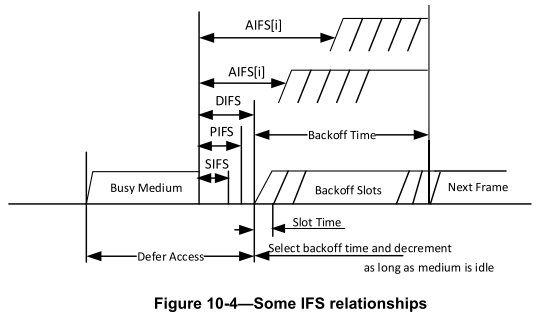 to: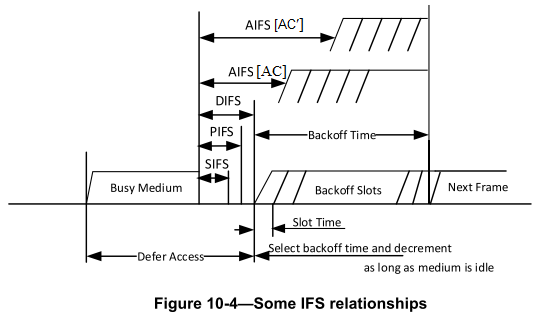 or to: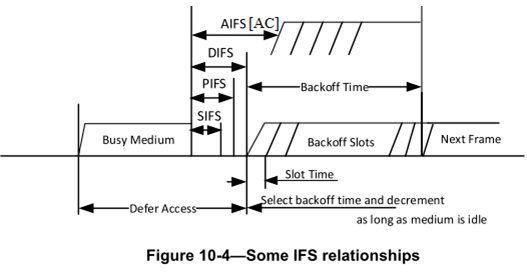 Proposed resolution:REVISEDMake the changes shown under “Proposed changes” for CIDs 186 and 187 in <this document>, which are the same changes as requested by the commenter.Discussion:The table in 6.5.4.2 claims that the type of aPreambleLength and aPHYHeaderLength is “integer”.However 22.4.4 says:The static TVHT PHY characteristics, provided through the PLME-CHARACTERISTICS service primitive, shall be as shown in Table 19-25 (HT PHY characteristics) except parameters listed in Table 22-25 (TVHT PHY characteristics) and aPreambleLength, aSTFOneLength, aSTFTwoLength, aLTFOneLength, aLTFTwoLength, aPHYHeaderLength, and aPHYSigTwoLength, which are multiplied by 7.5 for 6 MHz and 7 MHz unit channels and by 5.625 for 8 MHz unit channels. The definitions for these characteristics are given in 6.5 (PLME SAP interface).The values for aPreambleLength and aPHYHeaderLength in Table 19-25 are 16 µs and 4 µs respectively.  The result of multiplying the latter by 5.625 is not an integer.Actually, this might also be true of a[SL]TF{One,Two}Length and aPHYSigTwoLength.  Time for a table:So the non-integers appear only for a[SL]TFTwoLength and aPHYHeaderLength.  But for the latter 538.8 already says “If the actual value of the length of the modulated header is not an integer number of microseconds, the value is rounded up to the next higher value.”So the problem is only for a[SL]TFTwoLength.Proposed resolution:REVISEDAt 648.5½ add “.  If the actual value of the length of the HT-STF is not an integer number of microseconds, the value is rounded up to the next higher value.” to the end of the rightmost cell.At 648.15½ add “.  If the actual value of the length of the Additional HT-LTFs is not an integer number of microseconds, the value is rounded up to the next higher value.” to the end of the rightmost cell.Discussion:We need more structure.Proposed changes:Change 1782.43 as follows:The value of the Minimum PHY Rate in a TSPEC shall satisfy the following constraints:a) for an uplink TS, it— is included in dot11SupportedDataRatesTxTable and in the AP’s operational rate set, or— corresponds to an HT MCS included in dot11HTSupportedMCSTxTable, if present, and in the AP’s operational HT MCS set, if defined, at a bandwidth and guard interval supported by the non-AP STA on transmission and permitted in the BSS, or— corresponds to a VHT-MCS and NSS for which support is indicated by the combination of: <para break and indent>— the Tx VHT-MCS Map subfield in the VHT Operation parameter of the MLME-(RE)ASSOCIATE.request primitive, if present, and— the AP’s operational VHT-MCS and NSS set, if defined, and— the VHT Capabilities Information field,at a bandwidth and guard interval supported by the non-AP STA on transmission and permitted in the BSS.b) for a downlink TS, it— is included in the OperationalRateSet parameter of the MLME-JOIN.request primitive and supported by the AP on transmission, or— corresponds to an HT MCS included in dot11HTSupportedMCSRxTable, if present, and supported by the AP on transmission, at a bandwidth and guard interval supported by the non-AP STA on reception and permitted in the BSS, or— corresponds to a VHT-MCS and NSS for which support is indicated by the combination of: <para break and indent>— the Rx VHT-MCS Map subfield in the VHT Operation parameter of the MLME-(RE)ASSOCIATE.request primitive, if present, and— the Tx VHT-MCS Map subfield of the VHT Operation element advertised by the AP, if present, and— the VHT Capabilities Information field,at a bandwidth and guard interval supported by the non-AP STA on reception and permitted in the BSS.c) for a bidirectional TS, it satisfies both a) and b) above.Proposed resolution:REVISEDMake the changes shown under “Proposed changes” for CID 206 in <this document>, which clarify the structure of the criteria.Discussion:aPHYHeaderLength is defined at 648.16 as “The current PHY’s header length (in microseconds), excluding aPHYSigTwoLength if present.”For things like DSSS and HR/DSSS it’s all fine (Figures 15-1 and 16-2 respectively): the SERVICE field is sent at a known PHY rate and so the duration of the PHY header is fixed.However for things like OFDM, HT and VHT it’s more problematic (Figures 17-1, 19-1 and 21-4 respectively), because the PHY header includes a SERVICE field that is in the Data field and hence has a non-fixed duration, although Figures 19-1 and 21-4 don’t explicitly indicate what the “PHY header” consists of.Proposed resolution:REVISEDAt 648.17, after “excluding aPHYSigTwoLength if present” add “and the SERVICE field if it is in the Data field of the PPDU”.Discussion:The likelihood of finding all the references to acknowledgement is low, and the likelihood of any such solution not rotting is zero.Proposed changes:Change from the second para of 10.3.2.9 as follows:A STA shall not transmit an Ack frame in response to a Management frame of subtype Action No Ack. A STA shall not transmit an Ack or BlockAck frame in response to a QoS Data frame whose Ack Policy is No Ack. A non-AP STA shall not transmit an Ack or BlockAck frame in response to a group addressed frame.NOTE 1—Group addressed MSDUs are sent to an AP in individually addressed frames.NOTE 2—These rules take precedence over any other discussion of acknowledgement of Data and Management frames.Proposed resolution:REVISEDMake the changes shown under “Proposed changes” for CID 264 in <this document>, which make it clear that No Ack QoS Data frames and Action No Ack frames are never acked, whatever some parts of the spec might allow.Discussion:Actually, PHY-TXBUSY.indication(IDLE) is covered, albeit not that explicitly, by the following in 8.3.5.17.3:This primitive is generated within aTxPHYDelay of the occurrence of a change in the state of the PHY transmit state machine to the RX state. In this case, the STATE of the primitive is set to IDLE.However, the previous para is suspect:The primitive is generated when the PHY issues a PHY-TXSTART.confirm primitive to one of the MAC entities coordinated by an MM-SME, and it is generated to all coordinated MAC entities except to the one to which it responds with the PHY-TXSTART.confirm primitive. The STATE of the primitive is set to BUSY.What if there is no MM-SME?  When is PHY-TXBUSY.indication(BUSY) sent in that case?Proposed resolution:REJECTEDThe conditions under which PHY-TXBUSY.indication(IDLE) is sent are described in 8.3.5.17.3: “within aTxPHYDelay of the occurrence of a change in the state of the PHY transmit state machine to the RX state”. Discussion:Assaf KASHER (Intel) has provided the following input:The differential encoding is described in 20.4.3.3.4.The purpose of this fake bit described as the differential encoder initialization is to provide time for a reference waveform (which is the spreading sequence multiplied by either 1 or -1.   We could have added a bit outside the header to do that, but chose to have a waveform corresponding to number of bits which is a multiple of 8.I hope it clarifies the issue.  May be inserting the word “dummy” into the description can make it clearer, but I am not sure.[…]This [differential encoder initialization] bit and the scrambler initialization bits are not scrambled.[…]A receiver may perform non-differential detection and recover d(0) directly.  Using the information that d(-1) is 1, it may recover s(0) and therefore c(0).  However, the assumption is that the receiver performs differential decoding.  It recovers s(1) by looking at the product of d(1)xd(0).  The product is calculated directly on the signals – after correlating the r_DATA(n) with the Ga(32) sequence, the receivers multiplies the peak (or a set of peaks) in adjacent symbols to recover d(n).  This cannot be done for d(0).  This is what mean by saying that from the receiver point of view d(0) does not exist.Proposed changes:In the first non-header row of Table 20-11, change “Differential encoder initialization” to “Differential Encoder Initialization” and after “Used to initialize the differential encoding” append “; c(0) in 20.4.3.3.4.  May be set to any value”.Change 20.4.3.3.4 as follows:20.4.3.3.4 ModulationThe scrambled and coded bit stream c(k), k = 0, 1, 2, …, is converted into a stream of complex constellation points d(k) using differential binary phase shift keying (DBPSK) as follows.c(k) The encoded bit stream [c0, c1, c2, c3, c4, …] is converted to the nondifferential stream s(k) = 2c(k)k – 1. Theis is converted to the differential sequencestream is created by setting d(k) = s(k) × d(k – 1), where . For the differential encoding purposes d(–1) is defined to be 1.  s(0) is the first bit of the encoded header bits.  c(0) is the Differential Encoder Initialization field of the DMG control mode header.NOTE—The scrambling and coding process does not affect the Differential Encoder Initialization field of the DMG control mode header.  However, a typical receiver implementation does not recover d(0) and hence does not recover the value of this field.Proposed resolution:REVISEDMake the changes shown under “Proposed changes” for CID 291 in <this document>, which clarify that the Differential Encoder Initialization field is c(0) for the differential encoding process described in 20.4.3.3.4, but that this field is not recovered by a typical receiver implementation.Discussion:The four possible Ack Policy field settings have more than four meanings, disambiguated by context:The question arises: when we refer to this, are we focusing on the bit pattern, or are we focusing on the meaning?  If we are focusing on the bit pattern, we should either use that explicitly or refer to all the possible meanings of that pattern (the latter might be preferable because no-one will be able to remember what each two-bit value refers to; but it might lead to spec rot when a new meaning gets added for a particular bit pattern).  But if we are focusing on the meaning, it only makes sense to refer to the meaning that applies in that context (e.g. in the non-S-MPDU A-MPDU context then 00 only refers to Implicit Block Ack Request; no spec rot then).Some of the 242 instances of “ack policy”:the MSDU is transmitted using one or more QoS Data frame(s) with the Ack Policy subfield in the QoS Control field set to Normal Ack or Implicit Block Ack Request, PSMP Ack [note: no reference to No explicit acknowledgement], or Block Ackif the frame is a QoS Data frame with the Ack Policy subfield in the QoS Control field equal to either Normal Ack [note: no reference to Implicit BAR] or Block AckIn Management frames, non-QoS Data frames (i.e., with bit 7 of the Frame Control field equal to 0), and individually addressed [missing “QoS”] Data frames with the Ack Policy subfield equal to Normal Ack only [note: no reference to Implicit BAR], the Duration/ID field is set toAll QoS Data frames within an A-MPDU that have a TID for which an HT-immediate block ack agreement exists have the same value for the Ack Policy subfield of the QoS Control field [splendid!]One or more QoS Data frames with the Ack Policy field equal to Implicit Block Ack Request [this is in an A-MPDU context so fine not to refer to Normal Ack]These MPDUs all have the Ack Policy field equal to the same value, which is either Implicit Block Ack Request or Block Ack. [ditto]Acknowledgment in response to data received with the Ack Policy field equal to PSMP Ack [note: no reference to No explicit acknowledgement]A QoS Data frame with a TID matching an existing block ack agreement may be transmitted outside an A-MPDU with its Ack Policy subfield set to Normal Ack [this is in a non-A-MPDU context so fine not to refer to Implicit BAR]For MSDUs or A-MSDUs belonging to the service class of QoSAck when the receiver is a QoS STA, [missing reference to ack policy] set to Normal Ack or Implicit Block Ack Request, PSMP Ack [note: no reference to No explicit acknowledgement], or Block Ack.A STA shall support the reception of an A-MSDU, where the A-MSDU is carried in a QoS Data frame with Ack Policy equal to Normal Ack in the following cases: [this is in a non-A-MPDU context so fine not to refer to Implicit BAR]A Data frame cannot indicate an Ack Policy of “Implicit Block Ack” [..] A Data frame could indicate an Ack Policy of “Normal Ack” [note: unusual quoting]In both CFP and CP, a STA shall respond to QoS Data frames having the Ack Policy subfield in the QoS Control field equal to Normal Ack with an Ack frame [note: this one really has to be where it’s about Normal Ack and not about Implicit BAR!]For the case of an MPDU transmitted with Normal Ack policy [note: no reference to “ack policy”]Split transmission of Data frames sent under block ack policy [note: not clear – is this referring to ack policy Block Ack?] across multiple TXOPs or SPsUnder a block ack agreement, the Normal Ack policy [note: no reference to “ack policy”] may be used in order to improve efficiency. A STA shall respond with an Ack frame to the reception of frames that are covered by a block ack agreement, but that are not part of an A-MPDU and that are received with their Ack Policy subfield in the QoS Control field equal to Normal Ack [this is in a non-A-MPDU context so fine not to refer to Implicit BAR]The reception of QoS Data frames using Normal Ack policy [note: no reference to “ack policy”; the intent here is probably to specifically refer to ack policy Normal Ack only, i.e. not non-S-MPDU A-MPDU] shall not be used by the recipient as an indication to reset the timer employed in detecting a block ack timeoutA STA that receives an A-MPDU that contains one or more MPDUs in which the Address 1 field matches its MAC address with the Ack Policy field equal to Normal Ack (i.e., implicit block ack request) [note: wacky way to refer to ack policy Implicit BAR!] during either full-state operation or partial-state operation shall transmit a PPDU containing a BlockAck frame that is separated on the WM by a SIFS from the PPDU that elicited the BlockAck frame as a response.A STA may send a block of data in a single A-MPDU where each Data frame has its Ack Policy field set to Normal Ack [note: missing Implicit BAR]when a Data frame that was previously transmitted within an A-MPDU that had the Ack Policy field equal to Normal Ack [ditto] is discarded due to exhausted MSDU lifetimeAn originator that is a DMG STA shall not start a new TXOP or SP with an MPDU or A-MPDU that has an Ack policy [note: odd capitalisation] other than Normal Ack [note: not clear whether deliberately excluding Implicit BAR here; also A-MPDUs do not have an Ack policy]A QoS Data frame with the Ack Policy field equal to any value except PSMP Ack (i.e., including Implicit Block Ack Request) [note: but excluding No explicit acknowledgment?]An RD responder that is a non-DMG STA may transmit a +CF-Ack non-A-MPDU frame or +CF-Ack VHT single MPDU in response to a QoS Data +HTC non-A-MPDU frame or VHT single MPDU that has the Ack Policy field equal to Normal Ack [this is in a non-A-MPDU context so fine not to refer to Implicit BAR] and the RDG/More PPDU subfield equal to 1.— An Ack Policy of Block Ack, Normal Ack, or Implicit Block Ack Request [note: the last two are the same bitfield] results in the behavior defined in 9.2.4.5.4 (Ack Policy subfield).— An Ack Policy of PSMP Ack [note: what about No explicit acknowledgement?] causes the AP to record the received Data frame and results in the transmission of a Multi-TID BlockAck frame in the next PSMP-DTT allocated to the STA.A non-AP STA shall transmit a Multi-TID BlockAck frame during its PSMP-UTT for data received with the Ack Policy field set to PSMP Ack [this is in a PSMP context so fine not to refer to No explicit acknowledgement]The Ack Policy field of a QoS Data frame transmitted during a PSMP sequence shall not be set to either Normal Ack or Implicit Block Ack [note: this is a bit wacky because these are the same Ack Policy field setting]The exception might occur if the non-AP STA transmits one or more BlockAckReq frames or QoS Data frames with Ack Policy set to Implicit Block Ack [note: what about Normal Ack?] outside the PSMP mechanism.It shall be a QoS Null frame with the Ack Policy field set to Normal Ack [this is in a non-A-MPDU context so fine not to refer to Implicit BAR]the Ack Policy subfield in the QoS Control field of that MPDU header is Block Ack or Implicit Block Ack Request [this is in an A-MPDU context so fine not to refer to Normal Ack]implicit-bar 	QoS Data frame in an A-MPDU with Normal Ack policy. [note: wacky not to refer to Implicit BAR as an ack policy setting]normal-ack	QoS Data frame with the Ack Policy subfield equal to Normal Ack.  [note: needs to be in a non-A-MPDU]psmp-ack	Ack Policy field of QoS Data frame is equal to PSMP Ack. [note: where is No explicit acknowledgement covered?]Data frames sent under the PSMP Ack Ack Policy [note: looks odd]acknowledgment mechanisms other than Normal Ack [note: is this actually about the ack policy?]BUs for a TID without a schedule are sent using Normal Ack [ditto]We should use our usual convention and say “Ack Policy field” for the field and just “ack policy” for the looser general concept.  E.g. say “if the ack policy is Block Ack”.We should be consistent for capitalisation, so “No explicit acknowledgement” should become “No Explicit Acknowledgement”.Usual inconsistency about whether it’s a field or a subfield.Note to self: ack policy not blockackpolicy not "bar ack policy" not "ba ack policy" not "info ack policy" not "immediate block ack policy" not "delayed block ack policy" not "block ack policy subfield"Proposed changes:Proposed resolution:REVISEDMake the changes shown under “Proposed changes” for CID  in <this document>, whichDiscussion:Proposed changes:Proposed resolution:REVISEDMake the changes shown under “Proposed changes” for CID  in <this document>, whichReferences:802.11md/D0.1Resolutions for some comments on 11md/D0.1 (CC25)Resolutions for some comments on 11md/D0.1 (CC25)Resolutions for some comments on 11md/D0.1 (CC25)Resolutions for some comments on 11md/D0.1 (CC25)Resolutions for some comments on 11md/D0.1 (CC25)Date:  2017-08-10Date:  2017-08-10Date:  2017-08-10Date:  2017-08-10Date:  2017-08-10Author(s):Author(s):Author(s):Author(s):Author(s):NameAffiliationAddressPhoneemailMark RISONSamsung Cambridge Solution CentreSJH, CB4 0DS, U.K.+44 1223 434600at samsung (a global commercial entity) I'm the letter emme then dot risonIdentifiersCommentProposed changeCID 191Mark RISON10.161477.19There are several instances of wording of the form "A STA shall not transmit a frame with the TXVECTOR parameter blah set to foo unless the RA of the frame is of type baz": 1341.23, 1341.29, 1341.35, 1341.41, 1342.7, 1342.18, 1342.29, 1342.40, 1342.51, 1343.23 in 802.11mc/D6.0.  These are broken because the first "frame" means PPDU and the second one means "MPDU".  There is also an issue if the RA is a group addressReword these instances to the form "A STA shall not transmit a PPDU with the TXVECTOR parameter blah set to foo unless the RA of the frame(s) it contains are of type baz (where this condition applies to all addressed STAs if the RA is a group address)" .  See 16/0839r3IdentifiersCommentProposed changeCID 209Mark RISONdot11QAPMissingAckRetryLimit's description doesn't make it clear the "or after" bit is about U-APSDMake the changes shown in 16/0839r3 under CID 8067CID 299Mark RISONC.3dot11QAPMissingAckRetryLimit's description suggests it's only used for PS-Poll contexts but the use is also in U-APSD contexts (see 1585.24).  The description is confusing, too (how does the condition after "or after" relate to the one before (subset?  Duplication?)Change the last para of the descriptionIdentifiersCommentProposed changeCID 186Mark RISON10.3.2.3.11409.20In Figure 10-4 there are two "AIFS[i]"s but they have different properties.  This is mathematically impossibleReplace one with "[AC]" and the other with "[AC$prime]", where $prime is the glyph for a primeCID 187Mark RISON10.3.2.3.11409.20In Figure 10-4 there are two "AIFS[i]"s but they have different properties.  This is mathematically impossibleDelete the top one (i.e. lines 1-4ish)IdentifiersCommentProposed changeCID 207Mark RISONaPreambleLength and aPHYHeaderLength are stated to be integers.  However, for TVHT they aren't, because of the way TVHT is derived from VHTMake the changes shown in 16/0839r3 under CID 8316Characteristic× 1× 7.5× 5.625aPreambleLength16 µs120 µs90 µsaSTFOneLength8 µs60 µs45 µsaSTFTwoLength4 µs30 µs22.5 µsaLTFOneLength8 µs60 µs45 µsaLTFTwoLength4 µs30 µs22.5 µsaPHYHeaderLength4 µs30 µs22.5 µsaPHYSigTwoLength8 µs60 µs45 µsIdentifiersCommentProposed changeCID 206Mark RISONIt says "corresponds to a VHT-MCS and NSS for which support is indicated by the combination of theTx  VHT-MCS  Map  subfield  in  the  VHT  Operation  parameter  of  the  MLME-(RE)ASSOCIATE.request primitive, if present, and the AP's operational VHT-MCS and NSSset, if defined, and the VHT Capabilities Information field, at a bandwidth and guard intervalsupported by the non-AP STA on transmission and permitted in the BSS." -- this is very hard to parse ("the combination of X, if present, and Y, if defined, and Z, at A and B and C") and the precedence is unclearMake the changes shown in 16/0839r3 under CID 8320IdentifiersCommentProposed changeCID 205Mark RISONDoes the "PHY header" include the SERVICE field for all PHYs (e.g. Figure 17-1---PPDU format for OFDM)?  If so, then its length is dependent on the datarate of the PHY payload, which is awkward for things like aPHYHeaderLengthMake the changes indicated in 16/0839r3 under CID 8088IdentifiersCommentProposed changeCID 264Mark RISONThings like"The MPDUs resulting from the fragmentation of an MSDU or MMPDU are sent as independent transmissions, each of which is separately acknowledged.""If additional fragments of an individually addressed MSDU or MMPDU are received after its dot11MaxReceiveLifetime is exceeded, those fragments shall be acknowledged and discarded.""However,  an  acknowledgment  shall  be  sent  in  response  to  a  duplicate  fragment  of  an individually addressed MSDU or MMPDU."are a statement of the general case but do not apply to the (esoteric) case of QoSNoAck/No AckEnsure that all references to acknowledgement have a suitable exception for frames transmitted with No Ack ack policyIdentifiersCommentProposed changeCID 322Mark RISONWhen is PHY-TXBUSY.indication(IDLE) issued?  The spec only discusses PHY-TXBUSY.indication(BUSY)Add a statement that it is issued when the conditions for the BUSY are no longer metIdentifiersCommentProposed changeCID 291Mark RISON20.4.3.2.1"Used to initialize the differential encoding." -- how?  There is no specification of "differential encoding" (20.4.3.3.4 does not specify anything)Make a reference to this field wherever differential encoding initialisation is specifiedIdentifiersCommentProposed changeCID 146Mark RISON9.2.4.5.4687.1The way the ack policy is referred to is confusing/inconsistent.  Do you refer to the options indicated by the bit pattern (e.g. "Normal Ack or Implicit Block Ack Request") or do you refer to only the type of ack being requested in the context being requested (e.g. just "Implicit Block Ack Request" in the case of an A-MPDU)?Throughout the draft, in the cases where the bit pattern is being referenced, use the full field name and full type description, e.g. "the Ack Policy subfield in the QoS Control field set to Normal Ack or Implicit Block Ack Request"; in the cases where the specific context is intended do not refer to the full field name, e.g. not "One or more QoS Data  frames with the Ack Policy field equal to Implicit Block Ack Request" but "One or more QoS  Data frames with the ack policy indicating Implicit Block Ack Request"b5b6Meaning(s)00Normal Ackor Implicit Block Ack Request10No Ack01No explicit acknowledgmentor PSMP Ack[or HTP Ack in P802.11ax]11Block AckIdentifiersCommentProposed changeCID Mark RISON